Resoluciones #069 - #079Resoluciones #069 - #079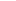 